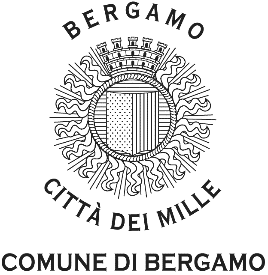 DIREZIONE GARE APPALTI E CONTRATTI OPERE, SERVIZI E FORNITURESERVIZIO CONTRATTI APPALTI E PROVVEDITORATOPROCEDURA APERTA PER L’APPALTO DEI LAVORI DI MANUTENZIONE STRAORDINARIA DI ASCENSORI, ELEVATORI E SERVOSCALE – ANNO 2019 – INSTALLAZIONE DI UN NUOVO IMPIANTO DI ELEVAZIONE PER ABBATTIMENTO BARRIERE ARCHITETTONICHE PRESSO LA SCUOLA SECONDARIA “CAMOZZI” VIA PINETTI 25.C.I.G. 81722566FD – C.U.P: H15I19000190004ELABORATI PROGETTUALIElenco allegati. Attenzione i file saranno disponibili per il download fino al 05/04/2020Nome fileDimLinkDISEGNIDISEGNIDISEGNITAV 1 - ESTRATTI AEROFOTOGR-PGT-PLT-000.pdf8MBhttp://webmail2.comune.bergamo.it/BigMailAttachments/BigMailAttachments.nsf/tuttopercodice/10143A29B1D1427DC1258505004A7028/$FILE/TAV%201%20-%20ESTRATTI%20AEROFOTOGR-PGT-PLT-000.pdf

(ad11ed939c4499f44be8602c0640b40163a10c5586a12d84b3f7fb81af68e11d)TAV 2 - PIANTE-PLT-000.pdf649KBhttp://webmail2.comune.bergamo.it/BigMailAttachments/BigMailAttachments.nsf/tuttopercodice/10143A29B1D1427DC1258505004A7028/$FILE/TAV%202%20-%20PIANTE-PLT-000.pdf

(0bf0f804ab2d8f08fb93b3d75432c5a7ce5ac55597479b17fc1059b4418c474f)TAV 3 - PIANTE-PLT c.a.-000.pdf341KBhttp://webmail2.comune.bergamo.it/BigMailAttachments/BigMailAttachments.nsf/tuttopercodice/10143A29B1D1427DC1258505004A7028/$FILE/TAV%203%20-%20PIANTE-PLT%20c.a.-000.pdf

(d24324b44e70a4e95a04f44adee28c4f82232889038e5b8b725fabc570bb502f)TAV 4 - VIALETTO-PLT-000.pdf375KBhttp://webmail2.comune.bergamo.it/BigMailAttachments/BigMailAttachments.nsf/tuttopercodice/10143A29B1D1427DC1258505004A7028/$FILE/TAV%204%20-%20VIALETTO-PLT-000.pdf

(f8ba85c0174fc4e33c408f9cd3a08f1d8ba1c50d2925a38ac4636a4f951cf947)DOCUMENTIDOCUMENTIDOCUMENTIcomputo metrico estimativo.pdf185KBhttp://webmail2.comune.bergamo.it/BigMailAttachments/BigMailAttachments.nsf/tuttopercodice/10143A29B1D1427DC1258505004A7028/$FILE/computo%20metrico%20estimativo.pdf

(100191a06ba3c6c5946ab325712349a7eb9a56d70d5698703375a3bf456ef2bd)elenco prezzi unitari.pdf239KBhttp://webmail2.comune.bergamo.it/BigMailAttachments/BigMailAttachments.nsf/tuttopercodice/10143A29B1D1427DC1258505004A7028/$FILE/elenco%20prezzi%20unitari.pdf

(866bd6fc677c0661d12ff4d1174adbca6ac02c04a50f89c88e9523050c8e3d6c)Microsoft Word - capitolato speciale appalto.pdf253KBhttp://webmail2.comune.bergamo.it/BigMailAttachments/BigMailAttachments.nsf/tuttopercodice/10143A29B1D1427DC1258505004A7028/$FILE/Microsoft%20Word%20-%20capitolato%20speciale%20appalto.pdf

(a307ca5804c941e58e5dbe47d8b39a9774c06f09fdad11c19545d1b7d7ce0b36)Microsoft Word - Costo Sicurezza.pdf114KBhttp://webmail2.comune.bergamo.it/BigMailAttachments/BigMailAttachments.nsf/tuttopercodice/10143A29B1D1427DC1258505004A7028/$FILE/Microsoft%20Word%20-%20Costo%20Sicurezza.pdf

(b958e9225fd6a5c8b69969e80bd31a82441df3451f7781c13089cda8a0a3038f)Microsoft Word - documentazione fotografica.pdf4MBhttp://webmail2.comune.bergamo.it/BigMailAttachments/BigMailAttachments.nsf/tuttopercodice/10143A29B1D1427DC1258505004A7028/$FILE/Microsoft%20Word%20-%20documentazione%20fotografica.pdf

(c508e5957ddbaacd91769d23e2aeb62489d940310151206d09956fd7665d46f6)Microsoft Word - Piano Sicurezza e Coordinamento.pdf3MBhttp://webmail2.comune.bergamo.it/BigMailAttachments/BigMailAttachments.nsf/tuttopercodice/10143A29B1D1427DC1258505004A7028/$FILE/Microsoft%20Word%20-%20Piano%20Sicurezza%20e%20Coordinamento.pdf

(44c22eb0fa290e12a3a7386fcbc93e4fbce89e916b37ae4f1a80231f6d01143e)Microsoft Word - relazione tecnica.pdf117KBhttp://webmail2.comune.bergamo.it/BigMailAttachments/BigMailAttachments.nsf/tuttopercodice/10143A29B1D1427DC1258505004A7028/$FILE/Microsoft%20Word%20-%20relazione%20tecnica.pdf

(1a336381483470bee3b51aa7ae73043fa48be6fd06b84194c5f9bd04a236c81e)Microsoft Word - Schema di contratto.pdf36KBhttp://webmail2.comune.bergamo.it/BigMailAttachments/BigMailAttachments.nsf/tuttopercodice/10143A29B1D1427DC1258505004A7028/$FILE/Microsoft%20Word%20-%20Schema%20di%20contratto.pdf

(751930c57020f10f7f84562345c8578635b299d793a6b2541c6f08572b03dc0f)PROTOCOLLODI INTESA.pdf2MBhttp://webmail2.comune.bergamo.it/BigMailAttachments/BigMailAttachments.nsf/tuttopercodice/10143A29B1D1427DC1258505004A7028/$FILE/PROTOCOLLODI%20INTESA.pdf

(cf5c919f0c4c989644d44c2e35ac1fbb729bec4b821b27456ae151051bda2da2)